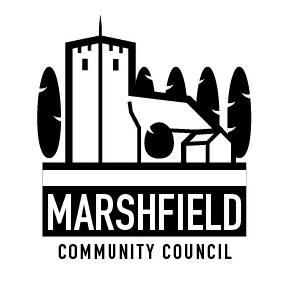                                 Serving the Communities of Castleton and Marshfield            Chairperson: Mr Mathew Taylor      Clerk: Mr G C Thomas  4 Kenilworth Road Newport South Wales NP19 8JQ                         Tel: 01633 664285	                        e-mail:marshfieldcommunitycouncil@gmail.comDear CouncillorThe next meeting of Marshfield Community Council will be held at the Village Hall, Wellfield Road, Marshfield on TUESDAY 10th January 2017 commencing at  7:30p.m.Yours sincerelyG C ThomasClerkAGENDANo.ItemTime (mins)1Apologies.22Declaration of interests.13Time allowed for members of public to speak (In line with Standing Order on Public Participation in Meetings).154Police Matters105To meet persons interested in filling the vacant seats on the Council and to decide on co-option.106Proposed withdrawal of X 16 bus service107To confirm the minutes of the Council Meeting held on 13th December 2016 (attached).     28Review of actions arising from Council Meeting held on 13th December 2016.   159M4 Schemes – Engagement with public and consultations  1010Multi-use Games Area Update1011Financial Matters:a) To receive details of the Marshfield Village Hall business plan.b) To receive details of concurrent functions allocation and council tax base for precept from Newport City Council and to decide on the budget for 2017/18 including the precept requirement for 2017/18.c) To receive information concerning bee keeping on Marshfield allotments and to consider assistance with funding.d) To consider renewal of the annual subscription to the Ramblers.e) Other financial matters.   2512Planning Matters513Correspondence:a) To consider a response to a Welsh Government consultation on proposals to ban the use of plastic microbeads in cosmetics and personal care productsb) To receive an invitation from the Independent Remuneration Panel for Wales to discuss the remuneration framework for community and town councils.c) Other correspondence.1014Communication:a) To agree items to be included in the monthly communication to residents in the Marshfield Mail and any posts required to the Community Council website. 515Any other business10The next Council meeting is scheduled for Tuesday 14th February 2017The next Council meeting is scheduled for Tuesday 14th February 2017The next Council meeting is scheduled for Tuesday 14th February 2017